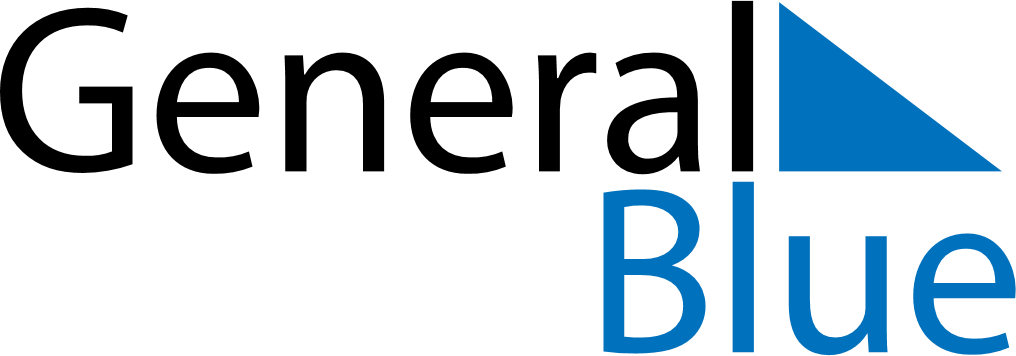 September 2025September 2025September 2025September 2025TanzaniaTanzaniaTanzaniaSundayMondayTuesdayWednesdayThursdayFridayFridaySaturday1234556Maulid Day789101112121314151617181919202122232425262627282930